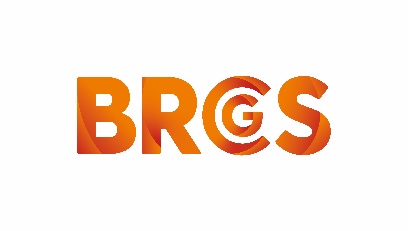 BRCGS ATP Application Form  Version control  Application Process Complete section 1, plus the sections relevant to the Standard(s) you are applying for. BRCGS assesses the competencies of applicants by evaluating knowledge, training, expertise and industry experience against these criteria. Applicants should ensure that their application includes evidence of all competencies detailed in the criteria, including training skills/qualifications and other relevant educational and industry-related qualifications. Failure to provide all information will result in non-assessment of the application.  Completed applications will only be accepted in the format provided. Supporting documents such as certificates should be submitted with the application. SECTION 1.  PERSONAL DETAILS 1.1 Please complete the table below with your personal details:1.2 Indicate your current job role:	 	 Employer: 1.3 Provide the reasons why you would like to become a BRCGS Approved Training Partner.  1.4 To whom do you intend to market and deliver the BRCGS training courses? (e.g. manufacturers, certification bodies, other) (please specify intended audience and country)  1.5 Indicate the Standards against which you wish to train: 1.6 Are you currently auditing against any of the BRCGS Standards?    Yes     NO If YES please complete the following and then complete SECTIONS 3, 4 & 5 ONLYSECTION 2. TECHNICAL COMPETENCY  The table below identifies the training and experience required for each Standard.   Additional Criteria only applicable to the ETRS Standard:2.2 Complete the table summarising all relevant technical qualifications (for example Lead Auditor, industry-related qualifications). In addition, submit any supplementary documents to support your application. Technical Training and Qualifications SECTION 3. 	TRAINING CRITERIA 3.1 Which training criteria do you intend to meet?  Please select ONE OPTION A  	Minimum of 3 years’ experience in training/teaching/lecturing (minimum of 20 days delivering)  OPTION B  	A recognised professional training certificate and a minimum of 10 days delivery of training courses 3.2 TRAINING EXPERIENCE & TRAINING QUALIFICATIONS: List ALL competencies and qualifications in Training relevant to your application, meeting at least one of the criteria options at point 3.1.All training and post-qualification experience must be obtained within 10 years of the date of application to become an ATPSECTION 4. 	SUPPLEMENTARY DOCUMENTATION 4.1 Curriculum Vitæ / Resume Attach a current copy of your CV/s or resume and any relevant documents, including evidence of continued professional development (CPD), to accompany your application. 4.2 References Provide the names and addresses of two referees.  One referee should be able to provide details of your industry experience and one should provide a reference relating to your training capabilities. You should therefore include referees from industry sectors appropriate to the BRCGS Standard(s) you have applied for.  All referees will be contacted and information will be held securely and confidentially by BRCGS. By providing this information to us and ticking the box in Section 5 you are confirming that you have obtained consent from the referees to be contacted by BRCGS for the purposes of this application.  SECTION 5. 	ACCEPTANCE An application fee of £250 is payable with each application. Successful applicants will be required to attend a Train the Trainer course for each Standard, with exam, where a pass mark of 80% or above is required. Upon completion and joining the ATP scheme you will be required to sign a BRCGS Approved Training Partner (ATP) contract.  Additional information An ATP will be registered for the lifetime of the Standard (typically 3 years). However, the licence fee is payable to the BRCGS on an annual basis At the introduction of a new version of the Standard, all ATPs must attend an updated BRCGS Train-the-Trainer course  UNDERTAKING BY APPLICANT If my application is successful, I understand that I must read and agree to abide by the ATP contract I certify that all the statements made by me in this application form (and attachments, including my CV) are true and correct to the best of my knowledge. I fully understand that being approved by BRCGS under the Approved Training Provider Scheme does not guarantee work for me or my organisation. By inserting my name and the date, below, I understand and accept that BRCGS may hold the above information for the marketing of the BRCGS Approved Training Partner scheme.  The information I supplied is accurate and I confirm that I have obtained consent from the referees for BRCGS to contact them. For accessors completion only 	 Issue no.  Date Description  1 September 2016 ATP Application Form NEW September 2016 2 April 2018 Updated to reflect revised criteria for ATPs 3June 2019Updated to reflect criteria for Gluten Free certification program and rebranding 4November 2019Updated to reflect Packaging Materials Issue 6 5April 2022Updated to reflect ETRS Issue 2 and Plant-BasedFirst name:  Family name (surname): Company Name Address:  City: Postal/zip code:  Country: Contact number: Email address: Nationality: Languages spoken/level: STANDARDCODEGlobal Standard for Food Safety FOOD Global Standard for Packaging & Packaging Materials PKG Global Standard for Storage & Distribution S&D Global Standard for Agent & Broker         A&BGlobal Standard for Consumer ProductsCPGluten Free Certification ProgramGFCPEthical Trading & Responsible SourcingETRSGlobal Standard for Plant-Based PBStandardAuditor NumberGlobal Standard for Food Safety FOOD Global Standard for Packaging & Packaging Materials PKG Global Standard for Storage & Distribution S&D Global Standard for Agent & Broker         A&BGlobal Standard for Consumer ProductsCPGluten Free Certification ProgramGFCPEthical Trading & Responsible SourcingETRSGlobal Standard for Plant-Based PBCRITERIA FOODPKGS&DA&BCPGFCPETRSPBA minimum of 5 years post-qualification in a relevant Industry XXXXXXXXPassed a registered QMS Lead Auditor Course (e.g. ISO9001, IEMA, IRCA) Or Lead Social Auditor course (applicable only for the ETRS standard)XXXXXXXXPassed a training course in hazard analysis and risk assessment in FMEA (at least 1-day duration) or HACCP (at least 2days duration). XXXXXPassed a training course in HACCP/HARA, HARPC, (at least 2 days’ duration or equivalent) and be able to demonstrate competence in the understanding and application of HACCP principles XXXXXXXKnowledge of the BRCGS ETRS Standard and audit protocolKnowledge of audit principles, practices and techniques, particularly those related to social compliance auditingKnowledge of applicable aspects of legislation, regulation and other requirements relevant to the ETRS Standard “Knowledge of the Sustainable Supply Chain Initiative Benchmark and its requirements for the delivery of social compliance audits”Knowledge of planning, preparing & delivering a social compliance audit for methodologies such as SMETA or standards like SA8000Must have completed a minimum of 150 audit man-days doing ethical / similar auditsMust have completed a minimum of 15 audits as the designated Lead AuditorMust have performed a minimum of 10 report reviewsSuccessful delivery of at least 5 complete Ethical Trade / Social Accountability (or other relevant) coursesQUALIFICATION/ TRAINING DATE CERTIFICATE/ AWARD ISSUED RELEVANT EXPERIENCE QUALIFICATION DATE CERTIFICIATE/ AWARD ISSUED RELEVANT EXPERIENCE Referee 1 Referee 2 Industry Sector: Contact: Position: Company: Address: Telephone: Email: Summary of work undertaken for referee Name:       Date:       APPLICANT CHECKLIST (please ensure this is completed) APPLICANT CHECKLIST (please ensure this is completed) FOR OFFICIAL USE ONLY FOR OFFICIAL USE ONLY APPLICANT CHECKLIST (please ensure this is completed) APPLICANT CHECKLIST (please ensure this is completed)  COMMENT SECTION 1  SECTION 1   Completion of Personal Details  Identification of current job role  Explanation of why you want to become an ATP  Identification of preferred training audience  Indication of preferred BRCGS Global Standard in which to train SECTION 2 SECTION 2  Met all required Standard specific criteria  Summarised all relevant technical qualifications and technical training SECTION 3 SECTION 3  Met all criteria for OPTION A or B  Indication of which criteria is being met   Summarised all relevant training qualifications and training experience SECTION  4  SECTION  4   Included a copy of your Curriculum Vitae (resumé)  Provided details and included copies of all supplemental documentation   Provided two referees  Obtained consent from the referees for BRCGS to contact them SECTION 5  SECTION 5   Read undertakings and acceptance of applicant  Tick box agreeing information provided is accurate and consent from referees has been received  Signed and dated application 